Parish of  ____Berkswich    __________________________________A meeting for the election of churchwardens will be held in _______Online via Zoom__________________________________________________________on ______28_________ day of __Oct 2020____________ at  ____7pm________________This meeting may be attended by:All persons whose names are entered on the church electoral roll of the parish andAll persons resident in the parish whose names are entered on a register of local government electors by reason of such residenceSigned ________G Adamson________________________ MinisterDated _____11/10/2020___________________________________	In this Notice “parish” means an ecclesiastical parish. 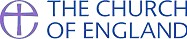 NOTICE OF A MEETING FOR 
THE ELECTION OF CHURCHWARDENS